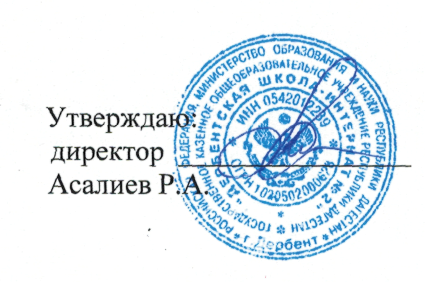                                                                                                           «02» апреля 2021 г.ПЛАН РОДИТЕЛЬСКОГО ВСЕОБУЧАНА 2021 ГОДЦель: повышение психолого-педагогической грамотности родителей путем проведения тематических всеобучей.Задачи:1. Повысить уровень педагогической компетентностиродителей.2. Использовать полученную информацию для снижения рисков школьнойнеуспешности.СрокиТемы родительских собранийОтветственные и привлеченные специалистыапрель 5-8 классы:Воспитание у детей чувства успешности«Секреты успешной учебы».1-5 классы: Особенности эмоционального развития вашегоребенка.классныйруководитель -Абдулмаликова Ш.Кпедагог – психолог Исрафилова С.Амай5-9 классы: Увидеть главное... Профилактикаупотребления психоактивных веществ в детской иподростковой среде.1-4 классы: Как воспитатъ у детей интерес к чтению. классныйруководитель Исаева Н.Рклассныйруководитель Гаджимирзоева Р.Гсентябрь1-9 классы: Способствовать развитию школьной мотивации. Мотивация или как помочь ребенку полюбить учебу.1-5 классы: Значение памяти в интеллектуальном развитии школьника. Мотивация к обучению ребенка.классныйруководитель Сагдарова С.Тклассныйруководитель Асалиева О.Фоктябрь2-7 классы: Особенности семейного воспитания детей снарушениями развития и пути их преодоления.4-7 классы: Особенности формирования способностей кОбучениюу детей с низкими языковыми и культурными барьерами.педагог – психолог Исрафилова С.А.классныйруководитель Мамеева С.Иноябрь2-7 классы: Воспитание в семье интереса к учебе.5-9 классы: Я тебя слышу (профилактика детскородительского конфликта).классныйруководитель Рагимова И.Мпедагог –психолог Исрафилова С.Адекабрь5-7 классы: Особенности формирования читательской компетентности у детей с низким уровнем языковых и культурных барьеров.1-5 классы: Книга в жизни семьи и ребенка.Учитель русского языка и литературы Абдулгалимова Л.И.классныйруководительГаджиусманова Ф.З. 